ЕНИСЕЙСК – 2015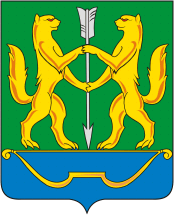 БЮДЖЕТ  ДЛЯ  ГРАЖДАНК Решению Енисейского городского Совета депутатов от 17.12.2014 г. № 69-427 «О бюджете города Енисейска на 2015 год и плановый период 2016-2017 годов» (в редакции решение от 17.06.2015 № 76-468)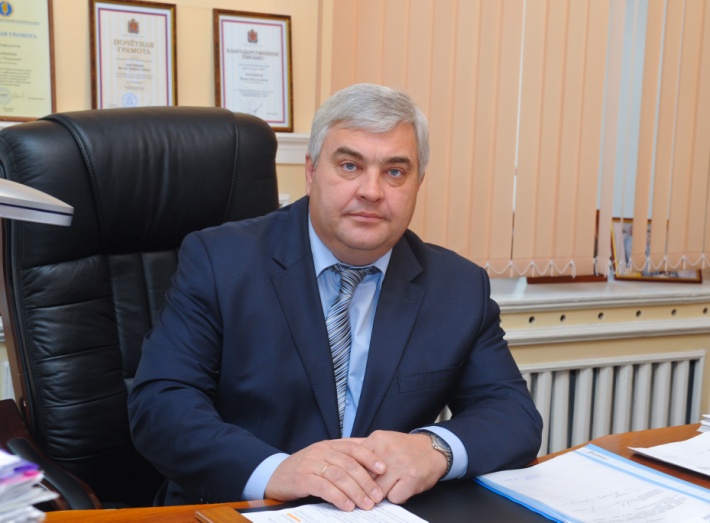 Уважаемые жители города Енисейска!Мы продолжаем  информировать вас о городской бюджетной политике и основных направлениях работы муниципальной власти.Бюджет играет центральную роль в экономике города и решении различных проблем в его развитии. В целях представления жителям города сведений о бюджете и бюджетном процессе в максимально удобном и доступном формате на официальном сайте города размещена брошюра под названием «Бюджет для граждан 2015».Внимательное изучение бюджета дает представление о намерениях власти, ее политике, распределении ею финансовых ресурсов. Благодаря анализу бюджета можно установить, как распределяются денежные средства, расходуются ли они по назначению.Формируя трехлетний бюджет, мы сохраняем стабильность и баланс, что в свою очередь позволяет повысить эффективность деятельности органов местного самоуправления и более качественно решать социально-экономические задачи территории.Надеюсь, что вы получите полезную информацию, которая поможет лучше понять направления развития города и деятельности органов местного самоуправления.С уважением,Глава города Енисейска, Игорь АнтиповБюджет – это форма образования и расходования денежных средств, предназначенных для финансового обеспечения задач и функций местного самоуправления.Доходы бюджета – денежные средства, поступающие в соответствии с законодательством в бюджет.Расходы бюджета – денежные средства, выплачиваемые из бюджета.Сбалансированный бюджет – равенство доходов и расходов бюджета.Дефицит бюджета – это превышение расходов бюджета над его доходами.Профицит бюджета – это превышение доходов бюджета над расходами.Межбюджетные отношения – взаимоотношения между органами государственной власти федерального, регионального уровней и органов местного самоуправления, связанные с организацией и осуществлением бюджетного процесса.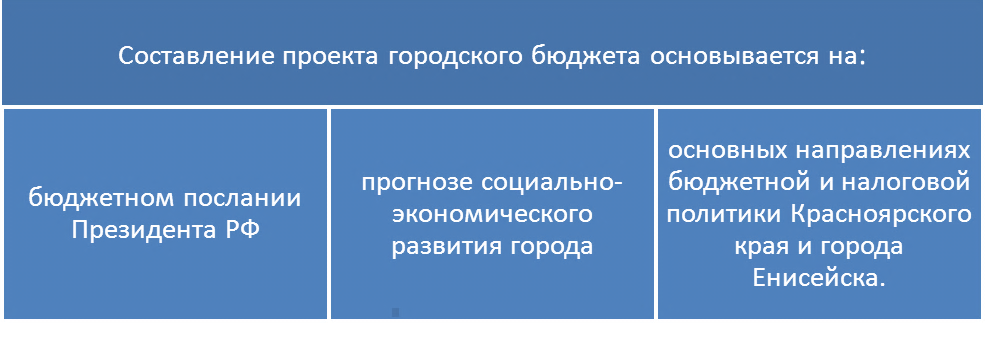 Цели и задачи бюджетной политики на 2015 - 2017 годыЦелью бюджетной политики на 2015 год и плановый период 2016 - 2017 годов является обеспечение устойчивости  бюджета города Енисейска и безусловное исполнение принятых расходных обязательств наиболее эффективным способом.Данная цель будет достигаться через решение следующих задач:1. повышение эффективности бюджетных расходов;2. реализация задач, поставленных в указах Президента РФ 2012 года;3. повышение открытости и прозрачности городского бюджета.Динамика основных  параметров бюджета города ЕнисейскаДОХОДЫ МУНИЦИПАЛЬНОГО ОБРАЗОВАНИЯ ГОРОД ЕНИСЕЙСКПоступающие в бюджет денежные средства формируют доходную часть бюджета.         Доходы бюджета города Енисейска в 2015 году составят  777119  тыс.руб., из них собственные 178394,5  тыс.руб.  Доходы бюджета на 2015-2017 годы сформированы в соответствии с бюджетным законодательством РФ, законодательством о налогах и сборах и законодательством об иных платежах, в соответствии со статьей 39 Бюджетного кодекса РФ.         Дополнительно ожидаются доходы в городской бюджет от изменения федерального законодательства в результате индексации государственной пошлины за совершение юридически значимых действий и индексации платы за негативное воздействие на окружающую среду. Структура доходов городского бюджета в 2013 – 2017 годах         Объем доходов бюджета города Енисейска в 2015 году в расчете на 1 жителя составит 41,9 тыс.руб.	Основой формирования собственной доходной базы местного бюджета в 2015 году, как и в предыдущие годы являются налоговые поступления, большая часть из которых формируется за счет налога на доходы физических лиц – 107953 тыс.руб.	В составе неналоговых поступлений выделяются: доходы от использования муниципального имущества (в основном это аренда земли и имущества) и доходы от реализации муниципального имущества.Динамика поступлений собственных доходов бюджета города Енисейска	Значительную часть доходов бюджета формируют межбюджетные трансферты из федерального бюджета и бюджета Красноярского края. В 2015 году объем безвозмездных поступлений составит 598 724,6  тыс.руб. или 77 % от общей суммы доходов.  Динамика поступлений межбюджетных трансфертов из федерального и краевого бюджетов в бюджет города ЕнисейскаРАСХОДЫ МУНИЦИПАЛЬНОГО ОБРАЗОВАНИЯ ГОРОД ЕНИСЕЙСК	В 2015 году расходная часть бюджета также сформирована на основе программно-целевого метода. Будет продолжена работа по повышению эффективности расходования средств местного бюджета и по реализации Указов Президента РФ. Бюджет города имеет социальную направленность. В структуре общего объема расходов городского бюджета по-прежнему наибольший удельный вес занимают расходы на социальную сферу - более 67 %. В бюджете города учтена индексация коммунальных расходов для бюджетных учреждений на 6,2 %.  	В городе разработано и утверждено 10 муниципальных программ, что составляет 95 % расходов бюджета.Муниципальная программа «Система социальной защиты населения города Енисейска»Цель – своевременное и качественное исполнение переданных государственных полномочий в сфере социальной поддержки и социального обслуживания населения, повышение качества и доступности предоставления услуг по социальному обслуживанию.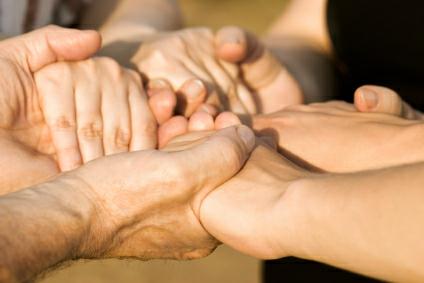 Ответственный исполнитель – Управление социальной защиты населения города Енисейска.	Резкое сокращение бюджетных ассигнований по данной программе связано с централизацией расчетов по выплатам населению на уровне края - создано краевое государственное казенное учреждение «Центр социальных выплат Красноярского края», которому передаются функции по исполнению публичных обязательств перед физическими лицами в денежной форме, установленных законодательством РФ и Красноярского края. За Управлением социальной защиты населения администрации г.Енисейска сохраняются полномочия по приему граждан, сбору документов, ведению базы данных получателей, а также осуществлению социального обслуживания.Муниципальная программа «Развитие культуры города Енисейска»Цель - создание условий для развития и реализации культурного и духовного потенциала населения города Енисейска.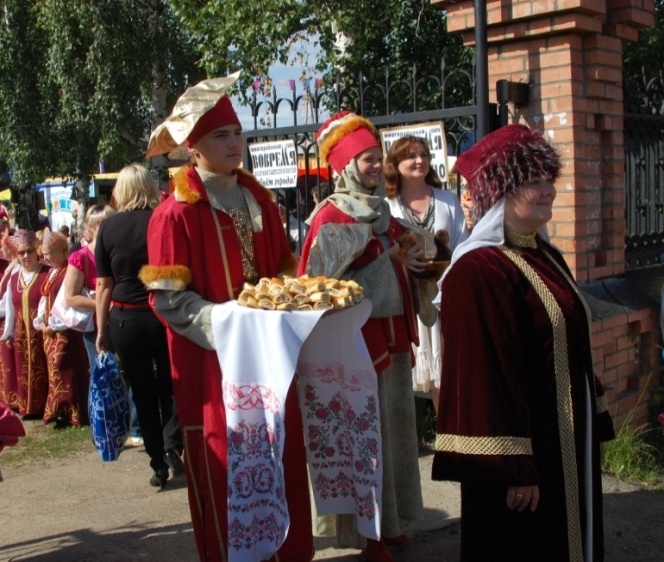 Ответственный исполнитель – Отдел культуры, спорта и молодежных проектов администрации г.ЕнисейскаМуниципальная программа «Развитие системы образования города Енисейска»Цель - создание необходимых ресурсных условий для обеспечений своевременного  качества образования, удовлетворяющего потребностям населения и перспективным задачам развития города Енисейска, отдыха и оздоровления детей.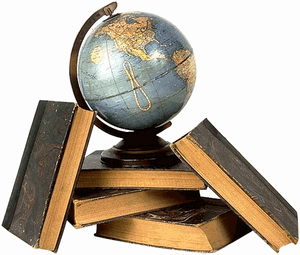 Ответственный исполнитель - Отдел образования  администрации г.ЕнисейскаМуниципальная программа «Модернизация, реконструкция и капитальный ремонт объектов коммунальной инфраструктуры. Благоустройство территории»Цель - повышение комфортности проживания населения города Енисейска за счет развития и модернизации коммунального комплекса.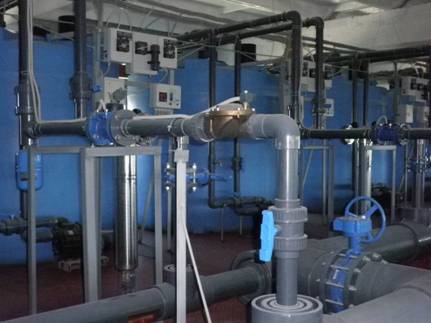 Ответственный исполнитель - МКУ «Служба муниципального заказа» города ЕнисейскаМуниципальная программа «Развитие строительства на территории города Енисейска»Цель – создание условий для развития градостроительной деятельности на территории муниципального образования город Енисейск, обеспечение населения города доступным и комфортным жильем.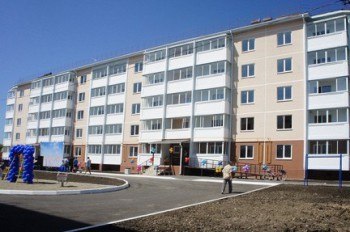 Ответственный исполнитель - Отдел строительства и архитектуры администрации города Енисейска	За счет указанных ассигнований будут разработаны проекты внесения изменений в Генеральный план г. Енисейска и в Правила землепользования и застройки г. Енисейска, будет выполнено техническое обследование многоквартирных домов на предмет аварийного состояния.	В рамках программы запланированы средства на проведение данных работ в виде субсидии бюджетному учреждению  МБУ «Архитектурно-производственная группа» на выполнение муниципального задания. Муниципальная программа «Развитие физической культуры, спорта и молодежной политики в городе  Енисейске»Цель – 1. Создание условий, обеспечивающих возможность жителям города систематически заниматься физической культурой и спортом2. Создание условий для включения молодежи города Енисейска в процессы социально-экономического, общественно-политического и социально-досугового воспитания 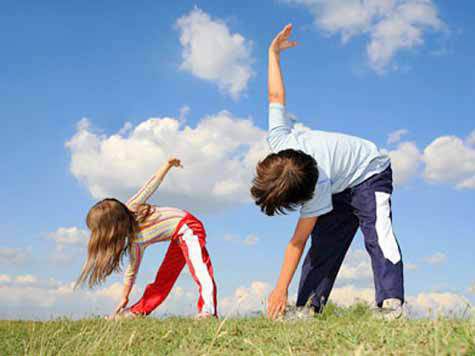 3. Поддержка молодых семей при решении жилищных проблем, проживающих в городе Енисейске и признанных нуждающимися в улучшении жилищных условийОтветственный исполнитель - Отдел культуры, спорта и молодежных проектов администрации города Енисейска	При реализации данной программы будут достигнуты следующие показатели:В развитии массовой физической культуры и спорта в Красноярском крае сделана ставка на работу по формированию сети спортивных клубов по месту жительства. В городе Енисейске функционирует 6 спортивных клубов по месту жительства, из которых 3 созданы при государственной поддержке края. В спортивных клубах по месту жительства в городе Енисейске занимается 322 человека.Также в городе функционирует МБОУ Детско-юношеская спортивная школа, в которой получают дополнительное образование 672 ученика.Муниципальная программа «Учет и инвентаризация муниципального имущества г. Енисейска»Цель - формирование объектов недвижимости, в соответствии с Федеральным законом от 21.07.1997 № 122-ФЗ «О государственной регистрации прав на недвижимое имущество и сделок с ним» и Федеральным законом от 24.07.2007 № 221-ФЗ «О государственном кадастре недвижимости».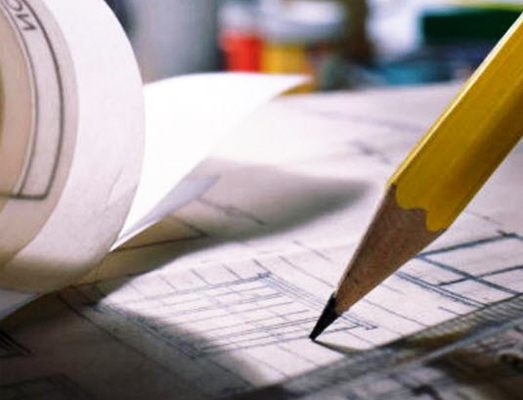 Ответственный исполнитель - Отдел по вопросам имущественных отношений администрации г. ЕнисейскаМуниципальная программа «Развитие малого и среднего предпринимательства и социально-ориентированных некоммерческих организаций на территории города Енисейска»Цель – создание благоприятных условий для устойчивого функционирования и развития малого и среднего предпринимательства на территории города Енисейска, создание условий для включения социально-ориентированных некоммерческих организаций в процессы социально-экономического и общественно-политического развития города Енисейска.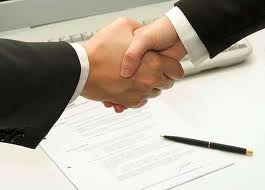 Ответственный исполнитель - Отдел экономического развития, торговли и предпринимательской деятельности администрации г. ЕнисейскаМуниципальная программа «Развитие информационного пространства на территории города Енисейска»Цель – обеспечение информационной открытости и доступности с учетом актуальных потребностей гражданского общества, реализация государственных и общественных интересов в сфере информирования населения.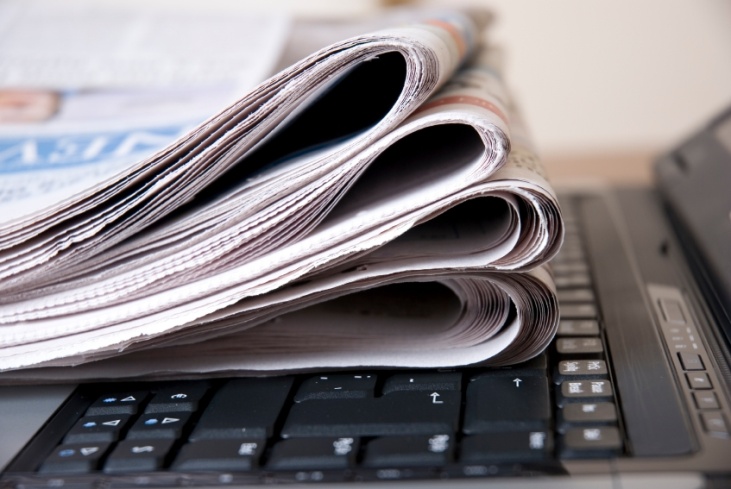 Ответственный исполнитель - МБУ "Енисейский городской информационный центр"Муниципальная программа «Управление муниципальными финансами»Цель – обеспечение сбалансированности и устойчивости бюджета города Енисейска, повышение качества и прозрачности управления муниципальными финансами.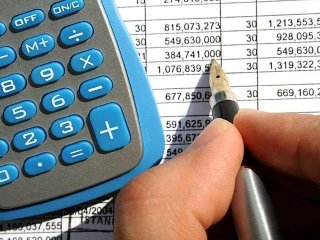 Ответственный исполнитель - финансовое управление администрации города ЕнисейскаРаспределение расходов городского бюджета по отраслям в 2015 году.ТРАНСПОРТ	В бюджете города Енисейска на 2015 год предусмотрена субсидия организациям автомобильного пассажирского транспорта  города  на компенсацию недополученных доходов, вследствие небольшой интенсивности пассажиропотока от осуществления городских автобусных перевозок  в сумме 16691,6 тыс.руб.ДОРОЖНОЕ ХОЗЯЙСТВО	Протяженность автомобильных дорог местного значения в городе Енисейске составляет 82,35 км. 	С 2014 года сформирован муниципальный дорожный фонд. Порядок формирования и использования средств муниципального дорожного фонда города Енисейска утвержден решением Енисейского городского Совета депутатов от 13.11.2013 г. № 52-351(в редакции решение от 02.07.2014 г. № 61393). Объем бюджетных ассигнований  дорожного фонда утверждается решением Енисейского городского Совета депутатов о бюджете на очередной год и плановый период.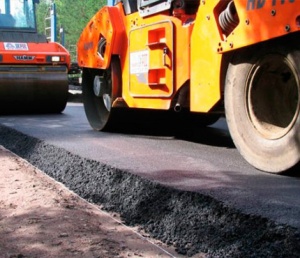 	В дорожном фонде города Енисейска на 2015 год учтены средства на содержание светофоров и дорожных знаков в размере 1032,5 тыс.руб. и на софинансирование субсидии на ремонт и содержание улично-дорожной сети в размере 509 тыс.руб.	ЖИЛИЩНО – КОММУНАЛЬНОЕ ХОЗЯЙСТВО	На расходы по отрасли жилищно-коммунальное хозяйство в 2015 г. в бюджете города Енисейска предусмотрено 270 625 тыс.руб., в том числе на реализацию таких крупных мероприятий как:субвенция бюджетам муниципальных образований на реализацию мер дополнительной поддержки населения, направленных на соблюдение размера вносимой гражданами платы за коммунальные услуги – 82 656,3 тыс.руб. мероприятия  по переселению граждан из аварийного жилищного фонда в городе Енисейске – 132 649,8 тыс.руб.взносы в фонд капитального ремонта – 2805 тыс.руб.уличное освещение и обслуживание уличного освещения – 4901 тыс.руб. субсидии по реализации проектов по благоустройству территории – 2000 тыс.руб.субсидии на выполнение работ по устройству ливневой канализации и системы водоотведения – 44878,8 тыс.руб. Расходы на жилищно-коммунальное хозяйствоОБРАЗОВАНИЕ	В бюджете города на 2015 год  предусмотрено 313 629 тыс.руб. на содержание 25 учреждений образования, из которых 19 - бюджетные, 3 – автономные и 3 – казенные.Динамика расходов по отрасли образованиеДошкольное образование	В 2015 году на финансирование дошкольного образования предусмотрены средства в сумме 93 361,2 тыс.руб., в том числе средства краевого бюджета 44 431,7 тыс.руб. Средства будут направлены на обеспечение доступности дошкольного образования, соответствующего единому стандарту качества дошкольного образования.                                                               Средства направляются на обеспечение деятельности 9 детских садов, которые посещают 1056 воспитанников. В расходах предусмотрена оплата труда, оплата коммунальных платежей, средства на питание детей и другие расходы.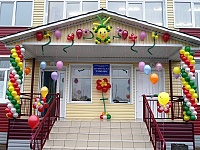 Общее образование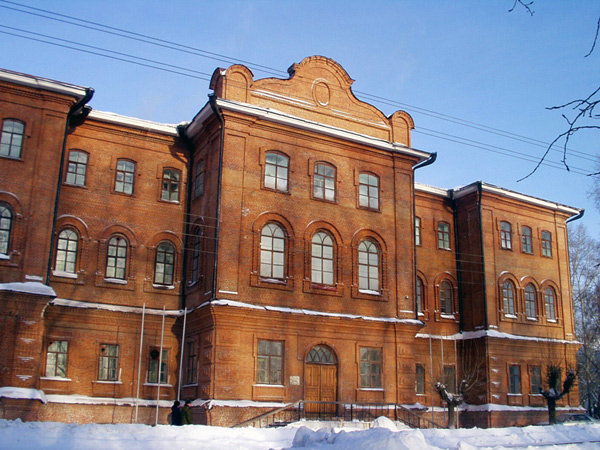 В городе Енисейске  функционирует 5 общеобразовательных школ, в которых проходят обучение 2083   учащихся 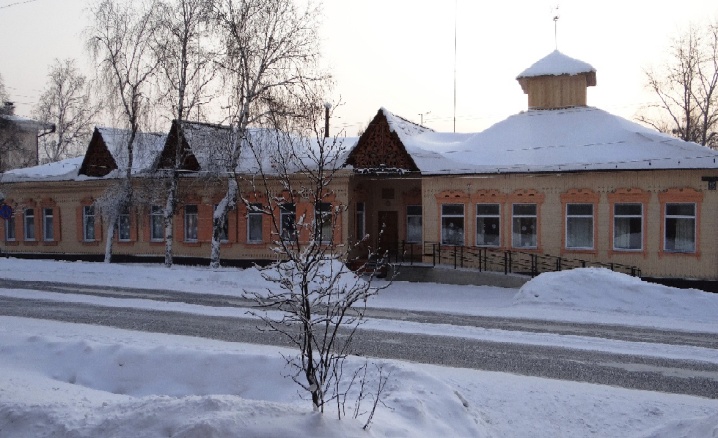 и  6 учреждений дополнительного образования (спортивная, музыкальная, хореографическая, художественная школы, станция юннатов, центр детского творчества), в которых осуществляется обучение 2583 учащихся.	В 2015 году на финансирование учреждений общего и дополнительного образования предусмотрены средства в сумме 183 582,3 тыс.руб.,  в том числе средства краевого бюджета на обеспечение государственных гарантий прав граждан на получение общедоступного бесплатного начального общего, основного общего, среднего общего образования в муниципальных общеобразовательных школах 77 444 тыс.руб.	В бюджете города предусмотрены средства на организацию работы с молодежью  и оздоровление детей. Приобретено 107 путевок в места отдыха и оздоровления детей,  также организованы пришкольные детские площадки. Доля детей школьного возраста, охваченных организованным летним отдыхом составит 41 %. Культура  и  кинематография	Услуги в области культуры  в городе Енисейске предоставляют  следующие учреждения:МБУК «Городской Дом Культуры»МБУК «Енисейский городской выставочный зал»МБУК «Енисейский краеведческий музей»МБУК «Культурный центр»МБУК «Централизованная библиотечная система»	Расходы в бюджете города в целом на культуру в 2015 году составят  43751,5 тыс.руб., в том числе расходы на комплектование книжных фондов муниципальных библиотек за счет средств федерального бюджета – 4,2 тыс.руб. Динамика расходов по отрасли культура и кинематографиясоциальная поЛитика	Расходы на социальное обслуживание и социальное обеспечение населения в  2015 году в бюджете предусмотрены в сумме  42 350,6 тыс.руб. Средства будут направлены на: социальное обслуживание населения – 22891,2 тыс.руб.предоставление молодым семьям выплат на приобретение или строительство жилья – 1428 тыс.руб.компенсация части родительской платы за присмотр и уход за детьми в дошкольных образовательных учреждениях – 1416 тыс.руб.обеспечение питанием детей в дошкольных учреждениях и организациях, реализующих основные общеобразовательные программы, без взимания родительской платы – 7527,5 тыс.руб.другие вопросы в области социальной политики -  7712,1 тыс.руб.Динамика расходов на социальную политикуФизическая культура и спорт	На обеспечение условий для развития на территории города  физической культуры и массового спорта, организации проведения физкультурно-оздоровительных и спортивно-массовых мероприятий в бюджете города на 2015 год предусмотрено  6 350 тыс.руб.Средства массовой информации	По данному разделу учтены расходы на предоставление субсидии муниципальному бюджетному учреждению «Енисейский городской информационный центр» на обеспечение выполнения  муниципального задания в сумме – 1265 тыс.руб.ИСТОЧНИКИ ФИНАНСИРОВАНИЯ ДЕФИЦИТА БЮДЖЕТА	Дефицит городского бюджета на 2015 год запланирован в сумме 14392,6 тыс.руб. 	Бюджетные кредиты, полученные от бюджетов других уровней бюджетной системы РФ и кредиты, полученные от кредитных организаций, составляют муниципальный долг города Енисейска. Бюджетные показатели и муниципальный долг города ЕнисейскаСоциально-экономические показатели города Енисейска- численность населения в 2014 году – 18 359 человек-прожиточный минимум – 13 016 рублей-среднедушевой доход населения в месяц - 22 954,1 рублей;- среднемесячная  начисленная заработная плата работников на предприятиях и в организациях - 32 329,5  рублейО финансовом управлении администрации города Енисейска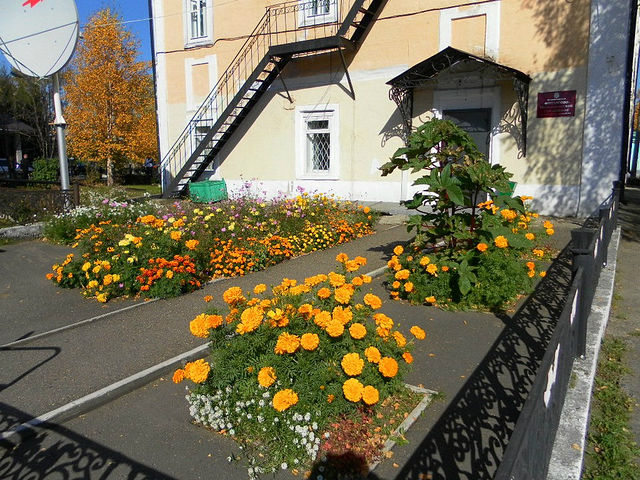 Финансовое управление – структурное подразделение администрации города, обеспечивающее проведение единой финансовой политики города.СПАСИБО ЗА ВНИМАНИЕ!Наименование дохода2013 год, тыс.руб.2014 год, тыс.руб.2015 год, тыс.руб.2016 год, тыс.руб.2017 год, тыс.руб.НДФЛ174 011189 456107 953110 795113 441Налог на прибыль9 2002731 4031 5491 550Акцизы0800575669563ЕНВД15 30615 30017 51718 69019 513Налог на имущество2 7565 8016 3583 4833 637Государственная пошлина3 3545 8059 4019 66610 125Доходы от использования имущества7 4058 2679 7626 5696 469Доходы от реализации имущества604519 96219 9503 6991 088Прочие неналоговые доходы2 1768 3255 4753 2963 387Всего собственные доходы220 253253 989178 394158 416159 773Показатели программыЕдиница измерения2015 год2016 год2017 годудельный вес инвалидов, реализовавших индивидуальные программы реабилитации в муниципальных учреждениях социального обслуживания, от общего числа инвалидов в городе%22,322,322,3доля граждан, получающих регулярные денежные выплаты, от числа граждан, имеющих право на меры социальной поддержки%91,791,791,7охват граждан пожилого возраста и инвалидов всеми видами социального обслуживания на дому (на 1000 пенсионеров)%17,317,317,3уровень удовлетворенности граждан качеством предоставленных услуг МБУ «КЦСО» г. Енисейска%96,096,096,0уровень исполнения субвенций на реализацию переданных полномочий%959595уровень удовлетворенности жителей города качеством предоставления государственных и муниципальных  услуг в сфере социальной поддержки населения%97,697,697,6удельный вес обоснованных жалоб к числу граждан, которым предоставлены государственные и муниципальные услуги по социальной поддержке в календарном году%не более0,1не более0,1не более0,1Показатели программыЕдиница измерения2015 год2016 год2017 годувеличение доли экспонируемых музейных предметов от основного музейного фонда%588увеличение объема  фактической книговыдачи  муниципальных библиотек экз.243 700243 800243 00количество посетителей муниципальных учреждений культурно-досугового типа чел.150 500158 600158 600число клубных формирований ед.494949число участников клубных формирований чел.804804804Число участников клубных формирований до 14 летел.408415416доля обучающихся, привлекаемых к участию в конкурсах, фестивалях, творческих мероприятиях в общем числе детей%919191количество специалистов, повысивших квалификацию, прошедших переподготовку, обученных на семинарах и других мероприятияхчел.303035сохранение количества детей, охваченных дополнительным образованием в учреждениях дополнительного образования детей художественно-эстетической направленности чел.646646646увеличение количества учреждений отрасли «культура» г. Енисейска, обновивших  материально-техническую базуед.455Показатели программыЕдиница измерения2015 год2016 год2017 годобеспеченность детей дошкольного возраста местами в дошкольных образовательных учрежденияхмест898898898доля выпускников общеобразовательных организаций, не сдавших единый государственный экзамен, в общей численности выпускников%1, 31, 31, 3доля детей школьного возраста, охваченных организованным летним отдыхом%414141доля детей в возрасте 5 -18 лет занимающихся по программам дополнительного образования от общей численности детей в возрасте от 5 до 18 лет.%52, 152, 152, 1доля учащихся, обучающихся по образовательным программам, имеющим целью трудовое воспитание, профессиональную ориентацию от общей численности учащихся 5 -11 классов %94, 294, 294, 2доля детей и молодежи, участвующих в интеллектуальных, творческих и спортивных мероприятиях различного уровня%444444доля работников системы образования, участвующих в профессиональных мероприятиях на предоставление собственного профессионального мастерства%252525Показатели программыЕдиница измерения2015 год2016 год2017 годдоля протяженности автодорог общего пользования местного значения, не отвечающих нормативным требованиям, в общей протяженности автодорог общего пользования местного значения%17,517,116,8количество детских учреждений (школ) вблизи которых участки автомобильных дорог местного значения оборудованы дорожными знаками%6810процент обеспеченности уличным освещением%100100100Показатели программыЕдиница измерения2015 
год2016 
год2017 
годувеличение численности занимающихся физической культурой и спортомчеловек4 2504 4204 580увеличения количества проведенных физкультурно-массовых мероприятийед.525360увеличение количества зональных, краевых соревнований проводимых на территории Красноярского края и за его пределамиед.7810количество детей и подростков, занимающихся в спортивной школечеловек723725725доля обучающихся, принявших участие в составе сборных команд по видам спорта на чемпионатах и первенствах%656566доля обучающихся, занявших призовые места на чемпионатах и первенствах от количества принявших участие%495052удельный вес населения систематически занимающегося физической культурой и  спортом%2323,525,7количество молодежи, вовлеченной в молодежную политикучел.490520520количество проведенных молодежных массовых комплексных мероприятийед.262828количество зональных, краевых мероприятий, проводимых на территории Красноярского края и за его пределамиед.91111количество молодых семей, получивших социальную поддержку в виде сертификатаед.101720доля молодых семей, получивших свидетельства о выделении социальных выплат на приобретение или строительство жилья %3,837,128,38Показатель программыЕдиница измерения2015 год2016 год2017 годколичество изготовленных технических паспортов на объекты недвижимостиед.161312количество земельных участков прошедших межеваниеед.334843количество  объектов, по которым требуется заключение независимой оценкиед.261620Показатели программыЕдиница измерения2015 год2016 год2017 годувеличение численности субъектов малого предпринимательства на 10 000 человек населения ед.439,82444,2444,22количество вновь созданных субъектов малого и среднего предпринимательства, получивших муниципальную  поддержкуед.566количество созданных рабочих мест  в секторе малого и среднего предпринимательства  ед.121515количество сохраненных рабочих мест в секторе малого и среднего предпринимательства ед.697575объем привлеченных внебюджетных инвестиций в секторе малого и среднего предпринимательства млн. руб.6,07,57,5увеличение количества поддержанных СО НКО, осуществляющих деятельность на территории г.Енисейскаед.455Показатели программыЕдиница измерения2015 год2016 год2017 годсохранение объема публикации документов%100100100расширение информационных рамок в освещении жизни города в СМИ и на сайте города%707070повышение качества информирования населения через газету, радио, сайт города и бегущую строку%100100100сохранение минут ретрансляций радионовостейед.999увеличение количества распространяемых экземпляровед.900 900900увеличение объема тиражаед.1 2001 2001 200увеличение количества платных подписчиковед.200200200Показатели программыЕдиница измерения2015 год2016 год2017 годотношение муниципального долга к доходам местного бюджета без учета объема безвозмездных поступленийпроцентов<=100<=100<=100отношение годовой суммы платежей на погашение и обслуживание муниципального долга к доходам процентов<=30<=30<=30доля расходов на обслуживание муниципального долга в объеме расходов местного бюджета, за исключением субвенцийпроцентов<=15<=15<=15просроченная задолженность по долговым обязательствам тыс. рублей=0=0=0доля расходов городского бюджета, в рамках  программ %не менее 90%не менее 90%не менее 90%обеспечение исполнения расходных обязательств города (без безвозмездных поступлений)%не менее 95%не менее 95%не менее 95%разработка и размещение на официальном сайте города брошюры «Бюджет для граждан»единиц111Показатель2013 год2014 год2015 год2016 год2017 годДОХОДЫ БЮДЖЕТА 922 653791 813777 119 527 082529 428Безвозмездные поступления702 400537 824598 725368 666369 655Собственные доходы220 253253 989178 394158 416159 773РАСХОДЫ БЮДЖЕТЫ958 096879 354791 512537 982537 328Дефицит -/ Профицит +-35 443-87 541-14 393-7900-7 900Объем муниципального долга37 89453 89448 89465 10070 000Доля муниципального долга в собственных доходах бюджета города, %17,221,227,441,143,8Контактная информацияКонтактная информацияРуководительИсмагилов Шакур ГельфановичАдрес663180, г.Енисейск, ул.Кирова 79Телефон, факс2-50-31, 2-25-04Адрес электронной почтыfin@eniseysk.comРежим работыС 9.00 до 13.00, с 14.00 до 17.00